Notes: Atomic TheoryOnce upon a time…Democritus (~465 BC)Believed that the whole universe was made up of 2 things:_________________________________________________________________“The universe is composed of two elements: the atoms and the void in which they exist and move.”Aristotle (~340 BC)Did not agree with DemocritusDid not believe in atomsHe said all matter was composed of ________________________:____________________________________________________________________________________________________________________________________John Dalton (1808)Since the time of Democritus and Aristotle a lot of advances had been made in Chemistry… and these generally involved the idea that matter was composed of particlesEx: _____________________________________________________________________Observations that substances could be broken down into elements that had consistent mass; if you combined different elements the mass of the new substance created was always a combination of ratios of the masses of the elements in whole numbersMatter is composed of __________________________________________________________________________ are the ___________________________________________; they cannot be broken up furtherAll atoms of a ____________________________________are __________________All He atoms are identical; all Xe atoms are identical, etcThe atoms of ____________________________________are __________________He atoms are different from Xe atomsAtoms of different elements could combine to form __________________J.J. Thomson (1897)Conducted several experiments involving a _______________________________________This allowed him to discover that there were ________________________________ ________________________________________________________________________________________________________________________________ (Hydrogen)Therefore atoms had small building blocks that made themThe cathode ray was shown to be electrically negative (attracted to a positive charge) BUT ______________________________________________________Therefore, Thomson hypothesized that an atom looked something like plum pudding (or a chocolate chip cookie)The atom is a ______________________________________________________with ______________________________________________________imbedded in itLike raisins in plum pudding or chocolate chips in a cookieThe positive and negative charges cancel out, making it __________________Atoms are __________________Atoms can be broken downErnest Rutherford (1911)A student of Thomson’s decided to experiment with some gold foil and positively charged α-particles______________________________________________________Noticed that __________________ of the particles went through in a ____________________________________But __________________ were __________________This meant they were ____________________________________Conclusion: atom must be made up _________________________________________, with small electrons floating around and a more ________________________________ ___________________________________________1) The atom is ____________________________________________2) There is a _____________________________________________________________ which contains the ____________________________________Problem with Rutherford’s model…Since opposite charges attract each other; wouldn’t the atom collapse?What prevents the (-) electrons from crashing into the (+) protons? Niels Bohr (1913)Another one of Thomson’s studentsBohr hypothesized that ____________________________________________________ ________________________________________________________________________This would prevent the electrons from collapsing towards the positive nucleusAlso determined that each orbital (energy level) could only accommodate a __________________________________________________________________We’ll come back to this later!Rutherford-Bohr Model Rutherford later made the discovery of the protonThe nucleus is not just one large positive particle, but rather made up of __________________________________________________________________depending on the elementIt is this _____________________________________________________ _____________________________________________!And since the overall atom is neutral there must be the ____________________ __________________________________________________________________Drawing the Bohr-Rutherford Model# of Protons → in the _________________Number of protons = __________________________________on Periodic Table# of Electrons → in _________________around the nucleusThe ______________________________________________________________ __________________________________________________________________overall charge has to be neutralRemember: each orbital can only hold a certain number of electrons1st orbital: _________________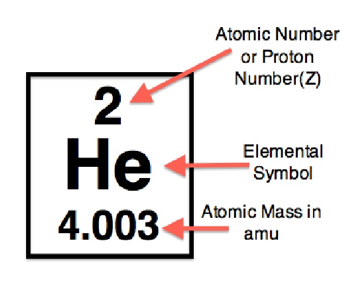 2nd orbital: _________________3rd orbital: _________________Examples:Let’s draw the Rutherford-Bohr model for Boron# protons:# electrons:Let’s draw the Rutherford-Bohr model for Magnesium# protons:# electrons:DaltonThomsonRutherfordBohr